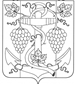 СОВЕТ ЗАПОРОЖСКОГО СЕЛЬСКОГО ПОСЕЛЕНИЯ ТЕМРЮКСКОГО РАЙОНА    РЕШЕНИЕ № 216LXIV сессия                                                                                    III созыва26 января 2018 года		                                                       ст. Запорожская   О внесении изменений в решение LX сессии Совета Запорожского сельского поселения Темрюкского района III созыва от 20 октября  2017 года  № 192 «Об установлении налога на имущество физических лиц на территории Запорожского сельского поселения Темрюкского районаС целью приведения в соответствие муниципальных правовых актов с действующим законодательством, а так же в соответствии с главой 32 Налогового кодекса Российской Федерации, Совет Запорожского сельского поселения Темрюкского района РЕШИЛ:1.Внести в решение LX сессии Совета Запорожского сельского поселения Темрюкского района III созыва от 20 октября 2017 года № 192 «Об установлении налога на имущество физических лиц на территории Запорожского сельского поселения Темрюкского района» следующие изменения:1.1Пункт 2, подпункт 2.3 изложить в новой редакции читать в новой редакции:2.Официально опубликовать настоящее решение на официальном сайте муниципального образования Темрюкский район http://www/temryur.ru в информационно-телекоммуникационной сети «Интернет».3.Контроль над выполнением настоящего решения возложить на начальника финансового отдела администрации Запорожского сельского поселения Темрюкского района С. Н. Кихаеву и постоянную комиссию Совета Запорожского сельского поселения Темрюкского района по вопросам экономики, бюджета, финансов, налогов и распоряжению муниципальной собственностью.4.Настоящее решение вступает в силу не раннее, чем по истечении одного месяца с момента подписания.Глава                                                              Председатель советаЗапорожского сельского поселения            Запорожского сельского поселения                                                                   Темрюкского района                                    Темрюкского района____________    Н.Г. Колодина                     _____________ И.Р. Абрамян26 января  2018 года                                     26 января  2018 года                                     № п/пОбъекты налогообложенияСтавки налога3Единые недвижимые комплексы, в состав которых входит хотя бы один жилой дом0,1